Amtliche BekanntmachungDie 9. Sitzung des Rates der Stadt Bad Oeynhausen in der 11. Wahlperiode findet amMittwoch, den 23.02.2022, 17:00 Uhr,im Veranstaltungszentrum Bürgerhaus in Rehme, Hermann-Löns-Straße 28, 32547 Bad Oeynhausen statt.Tagesordnung:Öffentlicher TeilNichtöffentlicher TeilBökenkrögerBürgermeister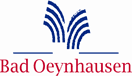 Stadt Bad Oeynhausen
Der Bürgermeister1Formalien 2Mündliche Anfragen von Einwohnern (Beschränkung auf höchstens 30 Minuten) 3Auswirkungen der Großbaustellen auf den ÖPNV in Bad Oeynhausen 4Masterplan klimafreundliche Mobilität - Beschluss des Endberichtes und des Maßnahmekataloges 5Abschluss eines Erschließungsvertrages;
Erschließungsvertragsgebiet "Ernst-Barlach-Weg" 6Aufstellung der 2. Änderung des Bebauungsplanes Nr. 102 "Besebrucher Straße" der Stadt Bad Oeynhausen im beschleunigten Verfahren gem. § 13a BauGB;
1. Beratung der eingegangenen Stellungnahmen
2. Satzungsbeschluss 738. Änderung des Flächennutzungsplanes "Aufhebung der Sondergebietsfläche für Windenergieanlagen" der Stadt Bad Oeynhausen; 
1.	Beratung der im Rahmen der erneut durchgeführten Beteiligungen der Öffentlichkeit und der Behörden sowie Träger öffentlicher Belange eingegangenen Stellungnahmen 
2.	Feststellungsbeschluss 858. Änderung des Flächennutzungsplanes der Stadt Bad Oeynhausen im Bereich zwischen Bültestraße und "Am Brinkkamp";
1. Beratung der eingegangenen Stellungnahmen
2. Feststellungsbeschluss 9Aufstellung der 3. Änderung des Bebauungsplanes Nr. 72 "Gewerbegebiet Wulferdingsen" der Stadt Bad Oeynhausen im vereinfachten Verfahren gem. § 13 BauGB;
1. Aufstellungsbeschluss
2. Offenlegungsbeschluss sowie Beteiligung der Behörden und sonstigen Trägern öffentlicher Belange 10Konzeptentwicklung für einen klimaneutralen städtischen Gebäudebestand 11Ermächtigungsübertragungen 2021-2022 12Kommunale Klassenrichtzahl Schuljahr 2022/23 13Elternbeitragssatzung Kindertagespflege ab dem 01.08.2022 14Elternbeitragssatzung Kindertageseinrichtungen ab dem 01.08.2022 15Wirtschaftsplan für den städtischen Eigenbetrieb Staatsbad Bad Oeynhausen 16Kiesabbau Bad Oeynhausen / Abwehr der Gefährdung von Trinkwasser & Heilquellen im laufenden Verfahren; Geschäftsordnungsantrag RAT Nr. 01/2022 der SPD-Fraktion 17Konkrete personelle Zusammensetzung der Ausschüsse; hier: Nachbesetzung 18Vergabe von Lieferungen für die Feuerwehr der Stadt Bad Oeynhausen; Ausschreibung Lieferung von Schutzkleidung und Ausschreibung und Lieferung einer Drehleiter 19Nominierung für den Westfalen Weser-KULTURPREIS 22 20Genehmigung von Dringlichkeitsentscheidungen gem. § 60 Abs. 1 GO NRW 21Ausschussberichte - öffentliche Sitzung - und soweit erforderlich Genehmigung der gefassten Beschlüsse 22Schriftliche Bekanntgaben - öffentliche Sitzung 22.1Anzeigepflicht nach dem Korruptionsbekämpfungsgesetz - Nebentätigkeiten des Bürgermeisters 23Bekanntgaben und Anfragen - öffentliche Sitzung 24Wahl und Berufung einer Schiedsperson für den Schiedsamtsbezirk Bad Oeynhausen - Alt 25Genehmigung von Dringlichkeitsentscheidungen gem. § 60 Abs. 1 GO NRW 26Ausschussberichte - nichtöffentliche Sitzung und soweit erforderlich Genehmigung der gefassten Beschlüsse 27Schriftliche Bekanntgaben - nichtöffentliche Sitzung 28Bekanntgaben und Anfragen - nichtöffentliche Sitzung 29Veröffentlichung der in nichtöffentlicher Sitzung gefassten Beschlüsse 